RESUME Sundeep 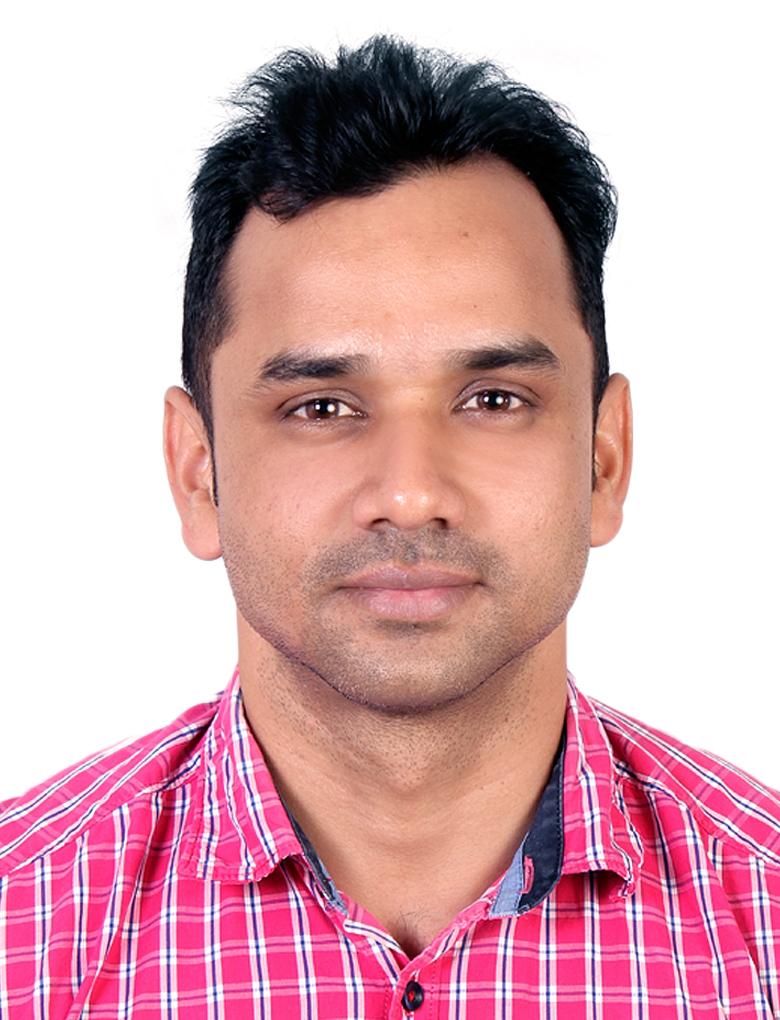 Contact No- C/o 0506425478 Email Id- sundeep.379044@2freemail.com Career ObjectivesTo obtain a position that will allow me to display my rapid adaptation and troubleshooting skills. My ideal position would allow me to make use of my talent for rapidly learning new systems, technology and international equipments to further my education and career. This position would let my ambition lead the way giving me open space to excel and move upwards to the best of my abilities.  Educational Qualification:  Matriculation from Central Board of Secondary Education, Delhi 1999  10+2 in Commerce Stream from Central Board of Secondary Education, Delhi, 2001 Bachelor of Arts (Public Administration) from University of Madras, 2008 Professional Qualification:  Basic Airmanship from School of Naval Airmanship (SFNA) Cochin 2008 Naval Airman Aircraft Handler III from School of Naval Airmanship (SFNA) Cochin 2004  Leading Airman Aircraft Handler III from School of Naval Airmanship Cochin 2006 Petty Officer Airman Aircraft Handler III from School of Naval Airmanship (SFNA) Cochin 2012  Basic Aviation Specialist Vehicle Operator course from School of Naval Airmanship (SFNA) Cochin 2012  Advance Aviation Specialist vehicle Operator course from School of Naval Airmanship (SFNA) Cochin 2013  Technical Qualification: Diploma in Computer Application from AIITE New Delhi 2017 International General Certification in Occupation Health and Safety from NEBOSH, UK 2018  Work Experience:  Indian Navy:  At Air Traffic Control, INS Rajali, Arakkonam, Tamilnadu, India 2003-2008Fire Fighter/ Airfield PatrollerCarried out various duties as a crew of the Crash Fire Tender, Hose Tender, BCF/DCP Operator, Assistant Chief Rescuer, Chief Rescuer, and Monitor Operator. Carried out evacuation of aircrew from various types of Helicopters, Fixed Wing Aircrafts having propellers, Fighter Aircrafts having Ejection Seat and passenger aircrafts like Boeing and Airbus.  At Onboard Aircraft Carrier, INS VIRAAT, Mumbai, India 2009-2011Petty Officer I/C- Flight Deck & A/C HangarSupervising operations for smooth and safe flying of aircrafts onboard  Achieving quick and optimum response in case of an aircraft crash  Up keeping of all major fire fighting equipments and appliances onboard flight deck  Optimum space management and safe parking of aircrafts in Hangar  Maintaining serviceability of the Hangar Sprinklers, Hangar Spray  System, Hangar Fire Curtains  Managing provisions for safe evacuations of personnel and aircrafts in case of fire or any other emergency  At Integrated Headquarters Ministry of Defence Navy /Directorate ofNaval Air Staff (DNAS) New Delhi 2011-2014Office AdministratorHandling of policy and documentation including drafting of letter and other correspondences Inventory and logistics management, noting and preparation of minutes of meetings Assisted in the development of staff training programs Prepared the monthly report status, personnel records and evaluation of the staff At Air Traffic Control, INS Dega, Visakhapatnam, India 2014-2016Crash Fire Tender & Specialist Vehicle OperatorOperating of Crash Fire Tender and Rapid Intervention Vehicle at Visakhapatnam International Airport  Participation in Crash and Rescue Exercises and Airport Emergency Operations  Specialised in conducting Crash and Salvage Operations and operating various rescue equipments like Hydraulic Cutters, Spreaders and Max Pullers etc.  Operating Crane and Fork Lifters for salvage operations and resume flying operations as soon as possible  Training of the Crash Crew for various crash situations and achieving optimum response time in a safe manner  At 321(V) Flight, INS Dega, Visakhapatnam, India 2016-2018Flight Fire Supervisor/OfficerManagement of all flight’s fire fighting installations (Fixed and Portable)Policy making and development of Standard Operating Procedures for the purpose of safe accomplishment of various hazardous operations undertaken  Preparing of Fire Orders, Emergency Response Orders (EROs) and Safe Evacuation Plans, to be used in case of emergencies, for various buildings and the hazardous work undertaken at different places in compliance with safety standards  Conducting lectures on Human Behaviour in Case of Fire, Awareness and Responsibilities in case of emergency  Conducting of Periodic Fire Audits, Issue of Safe Work Certificates while undertaking of hazardous operations  Personal Traits:Strong ability to accurately follow instructions Well-developed critical thinking and analytical skills Sound knowledge of tactical and technical concepts Outstanding leadership skills Proven ability to work well under pressure Excellent interpersonal abilities Process management, process design Balance approach in maintaining relationship with subordinate and peers Personal Details:  Hobbies - Body building, Sports, Listening Music Strength- Disciplined, Adaptability Language Proficiency – English, Hindi Date of Birth- 27-04-1984 Nationality – Indian Height- 167cm Weight – 78kg 